						ПРОЕКТ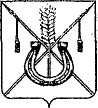 АДМИНИСТРАЦИЯ КОРЕНОВСКОГО ГОРОДСКОГО ПОСЕЛЕНИЯКОРЕНОВСКОГО РАЙОНАПОСТАНОВЛЕНИЕот _______   		                                                  			  № _____г. КореновскОб утверждении Порядка и перечня случаев оказания на возвратной и (или) безвозвратной основе за счет средств местного бюджета дополнительной помощи при возникновении неотложной необходимости в проведении капитального ремонта общего имущества в многоквартирных домах, расположенных на территории Кореновского городского поселения Кореновского района В соответствии с пунктом 9.3 части 1 статьи 14 Жилищного кодекса Российской Федерации, статьей 78 Бюджетного кодекса Российской Федерации, Федеральным законом от 6 октября 2003 года № 131-ФЗ «Об общих принципах организации местного самоуправления в Российской Федерации», администрация Кореновского городского поселения Кореновского района             п о с т а н о в л я е т:1. Утвердить Порядок и перечень случаев оказания на возвратной и (или) безвозвратной основе за счет средств местного бюджета дополнительной помощи при возникновении неотложной необходимости в проведении капитального ремонта общего имущества в многоквартирных домах, расположенных на территории Кореновского городского поселения Кореновского района (прилагается).2. Общему отделу администрации Кореновского городского поселения Кореновского района (Питиримова) официально опубликовать настоящее постановление и обеспечить его размещение на официальном сайте администрации Кореновского городского поселения Кореновского района в информационно- телекоммуникационной сети «Интернет».3. Контроль за выполнением настоящего постановления возложить                   на заместителя главы Кореновского городского поселения Кореновского района М.В. Колесову.4. Постановление вступает в силу после его официального опубликования.ГлаваКореновского городского поселения Кореновского района                                                                                  Е.Н. ПергунПРИЛОЖЕНИЕУТВЕРЖДЕНпостановлением администрацииКореновского городского поселения Кореновского района                                                                               от______________ №_____Порядок и перечень случаев оказания на возвратной и (или) безвозвратной основе за счет средств местного бюджета дополнительной помощи при возникновении неотложной необходимости в проведении капитального ремонта общего имущества в многоквартирных домах, расположенных на территории Кореновского городского поселения Кореновского района 1. Общие положения1.1. Настоящий Порядок и перечень случаев оказания на возвратной и (или) безвозвратной основе за счет средств местного бюджета дополнительной помощи при возникновении неотложной необходимости в проведении капитального ремонта общего имущества в многоквартирных домах (далее - Порядок) устанавливает условия, порядок и перечень случаев оказания за счет средств бюджета Кореновского городского поселения Кореновского района дополнительной помощи при возникновении неотложной необходимости в проведении капитального ремонта общего имущества в многоквартирных домах, расположенных на территории Кореновского городского поселения Кореновского района.1.2. Дополнительная помощь в проведении капитального ремонта общего имущества в многоквартирных домах оказывается за счет средств бюджетных ассигнований, выделенных из резервного фонда администрации Кореновского городского поселения Кореновского района, на возвратной и (или) безвозвратной основе при возникновении неотложной необходимости в определенных перечнем случаях.1.3. Дополнительная помощь в проведении капитального ремонта общего имущества в многоквартирных домах оказывается в случаях согласно настоящего перечня:1.3.1. чрезвычайные ситуации природного характера:1) Геофизические опасные явления: землетрясения;2) Метеорологические и агрометеорологические опасные явления: сильный дождь, снегопад;3) Природные пожары: лесные пожары. 1.3.2. чрезвычайные ситуации техногенного характера:1) аварии на коммунальных системах жизнеобеспечения.1.3.3. акты терроризма;при наличии обрушения несущих ограждающих конструкций, разрушения инженерных сетей и коммуникаций многоквартирного дома.  1.4. Капитальный ремонт многоквартирного дома в случаях, указанных в пункте 1.3. настоящего Порядка, осуществляется без его включения в краткосрочный план реализации Региональной программы капитального ремонта общего имущества в многоквартирных домах Краснодарского края на 2014-2043 годы, утвержденной постановлением главы администрации (губернатора) Краснодарского края от 31 декабря 2013 года № 1638 «Об утверждении региональной программы капитального ремонта общего имущества собственников помещений в многоквартирных домах, расположенных на территории Краснодарского края, на 2014 – 2043 годы» (далее – Региональная программа капитального ремонта), и только в объеме, необходимом для ликвидации последствий, возникших вследствие ситуаций, указанных в пункте 1.3. настоящего Порядка.  2. Условия и порядок оказания дополнительной помощи2.1. Основанием для подготовки проекта распоряжения о выделении средств резервного фонда является решение комиссии по предупреждению и ликвидации чрезвычайных ситуаций и обеспечению пожарной безопасности на территории Кореновского городского поселения Кореновского района (далее-КЧС), принятое в соответствии с Положением о порядке расходования средств резервного фонда администрации Кореновского городского поселения Кореновского района, утвержденным постановлением администрации Кореновского городского поселения Кореновского района от 30 июля 2012 года «Об утверждении Положения о порядке расходования средств резервного фонда администрации Кореновского городского поселения Кореновского района». 2.2. Размер средств дополнительной помощи при возникновении неотложной необходимости в проведении капитального ремонта общего имущества в многоквартирных домах определяется на основании представленных заявителем документов о стоимости услуг и (или) работ по капитальному ремонту общего имущества в МКД в объеме, необходимом для ликвидации последствий, возникших в случаях, указанных в пункте 1.3. настоящего Порядка.Перечень услуг и (или) работ по капитальному ремонту общего имущества в многоквартирном доме, оказание и (или) выполнение которых финансируются в соответствии с настоящим Порядком, установлены частью 1 статьи 166 Жилищного кодекса Российской Федерации, статьей 26 Закона Краснодарского края от 01.07.2013 № 2735-КЗ «Об организации проведения капитального ремонта общего имущества собственников помещений в многоквартирных домах, расположенных на территории Краснодарского края».В случае превышения стоимости услуг и (или) работ по капитальному ремонту общего имущества в многоквартирном доме в объеме, необходимом для ликвидации последствий, возникших в случаях, указанных в пункте 1.3. настоящего Порядка, размер средств резервного фонда на данные цели определяется как часть стоимости (в пределах оставшихся бюджетных ассигнований на данные цели) вышеназванных услуг и (или) работ.2.3. Средства резервного фонда предоставляются на основании договора о предоставлении средств резервного фонда, в связи с возникновением неотложной необходимости в проведении капитального ремонта общего имущества многоквартирного дома (далее-Договор), заключенного между владельцем специального счета многоквартирного дома (при формировании фонда капитального ремонта на специальном счете) или некоммерческой организации «Фонд капитального ремонта общего имущества многоквартирных домов в Краснодарском крае (далее-региональный оператор) не позднее 7 рабочих дней со дня принятия распоряжения о выделении бюджетных ассигнований резервного фонда администрации Кореновского городского поселения Кореновского района (далее-Распоряжение).2.4. Перечисление средств резервного фонда осуществляется на основании Распоряжения и Договора после предоставления отчета о выполнении работ и (или) услуг, в связи с возникновением неотложной необходимости в проведении капитального ремонта общего имущества многоквартирного дома, с приложением заверенных копий следующих документов:- договор на выполнение работ и (или) оказание услуг на разработку проектно-сметной документации, осуществление строительного контроля, выполнение строительно-монтажных работ по капитальному ремонту конструктивных элементов и (или) инженерных систем многоквартирного дома, поврежденных в ходе возникновения опасного природного процесса или явления;- выписка из реестра членов саморегулируемой организации в отношении исполнителя работ и (или) услуг;- справка о стоимости выполненных работ и затрат по унифицированной форме КС-3;- акт о приемке выполненных работ по унифицированной форме КС-2;- акт приемки оказанных услуг и (или) выполненных работ, согласованный с уполномоченным лицом администрации Кореновского городского поселения Кореновского района, подписанный членами комиссии в том числе собственником помещения в многоквартирном доме, уполномоченным решением общего собрания собственников помещений многоквартирного дома участвовать в приемке оказанных услуг и (или) работ по капитальному ремонту, в том числе подписывать соответствующие акты;- реквизиты специального или расчетного счета для перечисления средств резервного фонда.3. Требования к отчетности о расходовании средств дополнительной помощи при возникновении неотложной необходимости в проведении капитального ремонта общего имущества в многоквартирных домах3.1. Получатели средств ежеквартально, в срок не позднее последнего рабочего дня месяца, следующего за отчетным кварталом, представляют в администрацию отчет о целевом использовании денежных средств по форме, предусмотренной договором, с приложением финансовой отчетности о ходе выполнения работ по капитальному ремонту с копиями первичных бухгалтерских документов (договоры, акты приемки выполненных работ, справки о стоимости выполненных работ, выписки с банковского счета в кредитной организации, платежные поручения и иные документы, связанные с выполнением работ по капитальному ремонту многоквартирных домов).4. Контроль за соблюдением условий, целей порядка предоставления средств дополнительной помощи при возникновении неотложной необходимости в проведении капитального ремонта общего имущества в многоквартирных домах4.1. Администрация Кореновского городского поселения Кореновского района и орган внутреннего муниципального финансового контроля осуществляют обязательную проверку соблюдения условий, целей и порядка предоставления средств дополнительной помощи при возникновении неотложной необходимости в проведении капитального ремонта общего имущества в многоквартирных домах (далее- средств) их получателями.4.2. Получатель средств несет ответственность за исполнение договора в соответствии с целями и условиями, предусмотренными настоящим Порядком и действующим законодательством.4.3. При предоставлении средств обязательным условием, включаемым в Договор, и в договоры, заключенные в целях исполнения обязательств по данному Договору, является согласие соответственно получателя средств  и лиц, являющихся поставщиками (подрядчиками, исполнителями)по договорам, заключенным в целях исполнения обязательств по Договору (за исключением государственных (муниципальных) унитарных предприятий, хозяйственных товариществ и обществ с участием публично-правовых образований в их уставных (складочных) капиталах, а также коммерческих организаций с участием таких товариществ и обществ в их уставных (складочных капиталах), на осуществление администрацией Кореновского городского поселения Кореновского района и органом внутреннего муниципального финансового контроля проверок соблюдения ими условий, целей и порядка предоставления средств.4.4. Предоставление средств прекращается в случаях:- выявления нецелевого использования средств получателем субсидии;- неисполнение или ненадлежащего исполнения получателем средств обязательств, предусмотренным Договором и настоящим Порядком.4.5. В случае выявления нецелевого использования средств, представления получателем заведомо ложных сведений, нарушения условий настоящего Порядка, Договора, средства подлежат возврату в бюджет администрации Кореновского городского поселения Кореновского района.4.6. Возврат денежных средств осуществляется в следующем порядке:4.6.1. в течение 10 рабочих дней со дня выявления факта нецелевого использования средств и (или) нарушения получателем средств условий, установленных при предоставлении средств настоящим Порядком, Договором, направляется получателю средств требование о возврате субсидии;4.6.2. требование о возврате средств должно быть исполнено получателем средств в течение 10 рабочих дней со дня получения указанного требования;4.6.3. в случае невыполнения получателем средств в установленный срок требования о возврате средств администрация Кореновского городского поселения Кореновского района обращается о взыскании средств в судебном порядке в соответствии с действующим законодательством Российской Федерации.4.7. Остаток неиспользованных средств в отчетном финансовом году подлежит возврату в бюджет администрации Кореновского городского поселения Кореновского района не позднее 25 декабря текущего финансового года.Начальник отделажилищно-коммунального хозяйства,благоустройства и транспорта администрацииКореновского городского поселенияКореновского района                                                                                Т.В. Шамрай